Your recent request for information is replicated below, together with our response.1. Details of all incidents of the use of a Baton against a member of the public by officers from Cathcart Police Station since January 2018. Please include the date and time of the incident, the age of the member of the public, the race of the member of the public, and the reason given for the use of this weapon. Police officers only use a Baton to the extent that it is necessary, proportionate and reasonable in all the circumstances and each incident is recorded on Scope by Division / subdivision.  On that basis I have interpreted ‘officers from Cathcart Police Station’ to refer to officers whose main subdivision is detailed as ‘GD’ which relates to the Cathcart & Gorbals area.This data is provided in the format it is recorded in Table 1 at the end of the letter.Information in respect of the age of the individual is recorded in terms of over / under 18s and is in line with the recording methodology used.  As you will be aware an individual’s right in terms of the legislation is to obtain information held by a public authority at the time a request is received and there is no obligation on them to create new information specifically for this request.Please note that a change in the recording methodology in November 2018 meant that some of the details requested are not held prior to this period.  In this respect Section 17, Information Not Held applies.2. Details of all incidents of the use of a taser against a member of the public by officers from Cathcart Police Station since January 2018. Please include the date and time of the incident, the age of the member of the public, the race of the member of the public, and the reason given for the use of this weapon. 3. Details of all incidents of the use of a firearm against a member of the public by officers from Cathcart Police Station since January 2018. Please include the date and time of the incident, the age of the member of the public, the race of the member of the public, and the reason given for the use of this weapon.I am refusing to confirm or deny whether the information sought exists or is held by Police Scotland in terms of section 18 of the Act.  Section 18 applies where the following two conditions are met:It would be contrary to the public interest to reveal whether the information is held.If the information was held, it would be exempt from disclosure in terms of one or more of the exemptions set out in sections 28 to 35, 38, 39(1) or 41 of the Act.Whilst we accept that armed policing is a matter of significant public interest, the overwhelming public interest lies in ensuring that the effectiveness of any measures utilised by Police Scotland to prevent and detect crime and keep people safe are not prejudiced.  Confirmation as to whether or not information was held, regarding deployments on a station-by-station basis would map operational capability across the country.  Information of significant intelligence value to criminals.The exemptions that would apply if the information sought was held are as follows:Section 35(1)(a)&(b) - Law Enforcement The disclosure of this level of detail would provide individuals intent on wrong doing with a tactical advantage when planning or perpetrating crimes and allow them to accurately assess the deployment of Specially Trained Officers (STOs) in a very limited geographical area.  The consequences of any such assumptions would also be likely to endanger not only the officers concerned but also members of the public who could be injured as a result of such action. This is a non-absolute exemption and requires the application of the public interest test. Section 39(1) - Health, Safety and the Environment Disclosure of the requested information would allow those persons intent on committing crime with an insight into the likelihood of the deployment of STOs in a limited area and would therefore be an indicator to the operational effectiveness of Police Scotland in this respect.These are non-absolute exemptions and requires the application of the public interest test. Public Interest Test While it could be argued that public debate and accountability in terms of the use of this weapon would favour disclosure, it can be argued that the existing safeguards already closely monitor each occasion where a Taser is used and every aspect of those circumstances is documented by the service.  Furthermore, the impact of the release of this information into the public domain would threaten the efficient and effective conduct of the service in a key law enforcement role and the preservation of public safety.   On balance the public interest on this occasion favours non-disclosure of this data. Associated information on both the use of Armed Policing Deployments and the use of Tasers is publicly available via the link below:Armed Policing Report 2022/23 - Police ScotlandIf you require any further assistance please contact us quoting the reference above.You can request a review of this response within the next 40 working days by email or by letter (Information Management - FOI, Police Scotland, Clyde Gateway, 2 French Street, Dalmarnock, G40 4EH).  Requests must include the reason for your dissatisfaction.If you remain dissatisfied following our review response, you can appeal to the Office of the Scottish Information Commissioner (OSIC) within 6 months - online, by email or by letter (OSIC, Kinburn Castle, Doubledykes Road, St Andrews, KY16 9DS).Following an OSIC appeal, you can appeal to the Court of Session on a point of law only. This response will be added to our Disclosure Log in seven days' time.Every effort has been taken to ensure our response is as accessible as possible. If you require this response to be provided in an alternative format, please let us know.Table 1:  Use of Baton since January 2018 - Subdivision GD (Cathcart & Gorbals)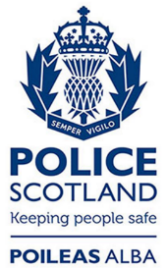 Freedom of Information ResponseOur reference:  FOI 23-2413Responded to:  xx October 2023Incident DateIncident TimeTacticTactic ReasonEthnic Origin Of SubjectUnder 1811/01/201821:00:00Baton RestraintProtect Self/ColleagueNot heldNot held21/02/201805:00:00Baton RestraintPrevent Harm / ArrestNot heldNot held25/02/201802:15:00Baton StrikeProtect Public / ArrestNot heldNot held25/02/201817:50:00Baton StrikeProtect Public / PropertyNot heldNot held13/04/201812:15:00Baton StrikePrevent EscapeNot heldNot held07/05/201801:30:00Baton (Draw Only)Protect PublicNot heldNot held01/07/201800:10:00Baton (Draw Only)Protect Self/ColleagueNot heldNot held08/08/201801:59:00Baton StrikePrevent EscapeNot heldNot held31/10/201822:06:00Baton (Draw Only)Protect Public / ArrestNot heldNot held21/11/201821:40:00Baton StrikeProtect Self/ColleagueWhite ScottishNo26/01/201923:53:00Baton StrikeProtect Self/ColleagueWhite ScottishYes26/01/201923:53:00Baton StrikeProtect Self/ColleagueWhite ScottishYes02/02/201921:20:00Baton (Draw Only)Protect Self/ColleagueOther Ethnic GroupNo21/02/201916:00:00Baton (Draw Only)Protect Self/ColleaguePakistani, Pakistani Scottish Or Pakistani BritishNo05/03/201921:12:00Baton (Draw Only)Protect Self/ColleagueWhite ScottishNo08/04/201918:00:00Baton (Draw Only)Protect Self/ColleagueWhite ScottishNo04/05/201902:38:00Baton (Draw Only)Protect Self/ColleagueWhite ScottishNo06/05/201915:47:00Baton RestraintOther (Please Specify)White ScottishNo06/05/201917:50:00Baton (Draw Only)Other (Please Specify)White ScottishNo11/05/201910:15:00Baton RestraintProtect SubjectWhite ScottishNo03/06/201901:47:00Baton StrikeProtect Self/ColleagueAfrican, African Scottish Or African BritishNo19/06/201923:40:00Baton StrikeEffect ArrestWhite ScottishNo14/07/201908:45:00Baton RestraintProtect SubjectWhite ScottishNo08/10/201913:30:00Baton StrikeEffect ArrestWhite ScottishNo03/11/201920:45:00Baton StrikeProtect Self/ColleagueWhite ScottishNo15/11/201914:01:00Baton (Draw Only)Effect ArrestWhite ScottishNo29/11/201909:20:00Baton StrikeProtect PublicPakistani, Pakistani Scottish Or Pakistani BritishNo31/12/201920:45:00Baton (Draw Only)Effect ArrestWhite ScottishYes03/03/202005:30:00Baton (Draw Only)Protect Self/ColleagueWhite ScottishNo24/03/202021:40:00Baton (Draw Only)Protect Self/ColleagueWhite ScottishNo01/04/202002:00:00Baton (Draw Only)Protect Self/ColleagueWhite ScottishNo24/04/202018:30:00Baton (Draw Only)Effect ArrestWhite ScottishNo24/04/202020:30:00Baton (Draw Only)Protect Self/ColleagueWhite ScottishNo24/04/202020:30:00Baton (Draw Only)Protect Self/ColleagueWhite ScottishYes24/04/202020:30:00Baton (Draw Only)Protect Self/ColleagueWhite ScottishYes24/05/202023:35:00Baton StrikeProtect Self/ColleaguePakistani, Pakistani Scottish Or Pakistani BritishNo17/06/202018:00:00Baton StrikeProtect Self/ColleagueWhite ScottishNo17/06/202018:30:00Baton (Draw Only)Protect Self/ColleagueWhite ScottishNo09/08/202007:48:00Baton (Draw Only)Protect SubjectWhite ScottishNo21/08/202022:50:00Baton (Draw Only)Protect Self/ColleagueWhite ScottishNo11/10/202022:50:00Baton StrikeProtect Self/ColleagueWhite ScottishNo16/10/202015:00:00Baton StrikeEffect ArrestWhite ScottishNo22/10/202013:50:00Baton StrikeProtect Self/ColleagueAfrican, African Scottish Or African BritishNo16/11/202002:40:00Baton (Draw Only)Protect Self/ColleagueWhite PolishNo16/11/202002:45:00Baton (Draw Only)Protect Self/ColleagueWhite PolishNo26/11/202023:25:00Baton RestraintProtect Self/ColleagueWhite ScottishYes03/12/202021:10:00Baton (Draw Only)Protect Self/ColleagueWhite ScottishNo18/12/202013:15:00Baton StrikeProtect Self/ColleagueWhite ScottishNo04/04/202103:25:00Baton RestraintEffect ArrestWhite ScottishNo19/04/202119:50:00Baton (Draw Only)Protect Self/ColleagueOther Asian BackgroundNo28/05/202122:00:00Baton RestraintProtect Self/ColleagueWhite ScottishNo03/06/202119:56:00Baton RestraintEffect ArrestWhite ScottishNo08/06/202100:50:00Baton StrikeProtect Self/ColleagueWhite ScottishNo08/06/202100:50:00Baton StrikeProtect Self/ColleagueWhite ScottishNo11/06/202110:40:00Baton (Draw Only)Protect Self/ColleagueWhite ScottishYes08/08/202102:15:00Baton (Draw Only)Protect Self/ColleagueWhite ScottishNo08/08/202102:15:00Baton (Draw Only)Protect Self/ColleagueWhite ScottishNo14/08/202123:55:00Baton (Draw Only)Protect Self/ColleagueWhite ScottishYes14/08/202123:55:00Baton (Draw Only)Protect Self/ColleagueWhite ScottishYes22/08/202115:00:00Baton RestraintProtect SubjectOther Ethnic GroupNo25/09/202122:45:00Baton (Draw Only)Protect SubjectWhite ScottishNo19/11/202100:19:00Baton (Draw Only)Effect ArrestWhite ScottishNo27/11/202120:27:00Baton StrikeProtect Self/ColleagueWhite IrishNo01/12/202102:50:00Baton StrikeProtect Self/ColleagueWhite ScottishNo01/12/202102:50:00Baton StrikeProtect Self/ColleagueWhite ScottishNo07/02/202223:27:00Baton StrikeProtect Self/ColleagueOther White BritishNo10/02/202215:55:00Baton (Draw Only)Protect Self/ColleagueWhite ScottishNo27/02/202214:30:00Baton (Draw Only)Protect Self/ColleagueUnknownNo27/02/202214:30:00Baton (Draw Only)Protect PublicWhite Northern IrishYes05/03/202223:49:00Baton StrikeEffect ArrestWhite ScottishNo09/03/202219:35:00Baton RestraintEffect ArrestWhite ScottishNo03/04/202220:30:00Baton StrikeProtect Self/ColleagueWhite ScottishNo17/04/202212:35:00Baton (Draw Only)Protect PublicWhite ScottishNo23/04/202200:39:00Baton StrikeProtect Self/ColleagueWhite ScottishNo19/05/202220:35:00Baton StrikeProtect Self/ColleagueWhite ScottishNo02/07/202206:13:00Baton StrikeProtect Self/ColleaguePakistani, Pakistani Scottish Or Pakistani BritishNo06/07/202212:24:00Baton StrikeEffect ArrestWhite ScottishNo23/07/202213:15:00Baton (Draw Only)Protect Self/ColleagueUnknownNo23/07/202213:15:00Baton (Draw Only)Protect PublicOther White BritishNo23/07/202213:20:00Baton (Draw Only)Protect PublicWhite EnglishNo23/07/202213:30:00Baton StrikeProtect Self/ColleagueWhite ScottishNo23/07/202213:30:00Baton StrikeProtect Self/ColleagueWhite ScottishNo07/08/202223:15:00Baton (Draw Only)Protect Self/ColleagueWhite ScottishNo22/08/202200:35:00Baton RestraintEffect ArrestWhite ScottishNo24/08/202216:55:00Baton RestraintEffect ArrestWhite ScottishNo30/08/202200:40:00Baton RestraintEffect ArrestPakistani, Pakistani Scottish Or Pakistani BritishNo04/09/202200:05:00Baton (Draw Only)Effect ArrestPakistani, Pakistani Scottish Or Pakistani BritishNo12/09/202221:00:00Baton (Draw Only)Protect Self/ColleagueWhite ScottishNo18/09/202216:43:00Baton StrikeProtect Self/ColleagueWhite ScottishYes23/09/202212:45:00Baton RestraintEffect ArrestOther White BritishNo25/09/202203:30:00Baton RestraintEffect ArrestWhite EnglishNo12/10/202218:35:00Baton (Draw Only)Other (Please Specify)Other White BritishNo12/10/202218:35:00Baton (Draw Only)Other (Please Specify)Other White BritishNo12/10/202218:35:00Baton (Draw Only)Other (Please Specify)Other White BritishNo12/10/202218:50:00Baton (Draw Only)Protect Self/ColleagueWhite ScottishNo12/11/202221:30:00Baton StrikeEffect ArrestWhite ScottishYes12/11/202221:30:00Baton StrikeEffect ArrestWhite ScottishYes12/11/202221:30:00Baton StrikeEffect ArrestWhite ScottishYes03/12/202217:53:00Baton RestraintEffect ArrestWhite ScottishNo15/12/202220:00:00Baton (Draw Only)Protect Self/ColleagueWhite ScottishNo15/12/202220:30:00Baton (Draw Only)Protect Self/ColleagueWhite ScottishNo15/12/202220:40:00Baton (Draw Only)Protect Self/ColleagueWhite ScottishNo15/12/202220:40:00Baton (Draw Only)Protect Self/ColleagueWhite ScottishNo20/12/202220:40:00Baton RestraintEffect ArrestWhite ScottishNo03/01/202315:30:00Baton StrikeProtect Self/ColleaguePakistani, Pakistani Scottish Or Pakistani BritishNo05/01/202313:00:00Baton (Draw Only)Protect Self/ColleagueWhite ScottishNo10/01/202322:40:00Baton RestraintEffect ArrestOther White Ethnic GroupNo07/02/202303:30:00Baton StrikeProtect Self/ColleagueWhite ScottishNo07/02/202303:45:00Baton StrikeProtect Self/ColleagueWhite ScottishNo07/02/202303:45:00Baton (Draw Only)Protect Self/ColleagueWhite ScottishNo07/02/202303:45:00Baton (Draw Only)Effect ArrestWhite ScottishNo07/02/202319:00:00Baton (Draw Only)Effect ArrestWhite ScottishYes10/02/202322:10:00Baton (Draw Only)Prevent EscapeWhite ScottishYes11/02/202302:10:00Baton StrikeProtect Self/ColleagueWhite ScottishNo11/02/202319:35:00Baton (Draw Only)Protect PublicWhite ScottishNo28/02/202318:00:00Baton RestraintProtect Self/ColleagueWhite ScottishNo18/03/202301:30:00Baton (Draw Only)Effect ArrestWhite ScottishNo23/03/202317:30:00Baton StrikeProtect PublicPakistani, Pakistani Scottish Or Pakistani BritishNo05/05/202304:20:00Baton (Draw Only)Protect Self/ColleagueWhite ScottishNo06/05/202322:51:00Baton StrikeEffect ArrestWhite EnglishNo26/05/202310:00:00Baton RestraintEffect ArrestOther Ethnic GroupNo14/07/202305:00:00Baton (Draw Only)Protect Self/ColleagueWhite ScottishNo27/07/202307:45:00Baton (Draw Only)Effect ArrestPakistani, Pakistani Scottish Or Pakistani BritishNo14/08/202319:34:00Baton (Draw Only)Protect Self/ColleagueWhite ScottishNo20/08/202312:26:00Baton (Draw Only)Protect Self/ColleagueWhite ScottishNo25/08/202321:41:00Baton (Draw Only)Effect ArrestWhite ScottishNo18/09/202303:00:00Baton (Draw Only)Effect ArrestWhite ScottishNo18/09/202303:32:00Baton RestraintEffect ArrestWhite ScottishNo